Vester Voldgade 1231552 København VTlf.nr.: 35 87 88 89E-mail: stil@stil.dkwww.stil.dkCVR-nr.: 13223459EASY-P 14.3.1: Diverse fejlrettelser19. maj 2015.Versionen indeholder 12 fejlrettelser, hvoraf fire fejl, som brugerne eventuelt har observeret, er nævnt her. Opdatering af email og mobilDer har i visse tilfælde været problemer med at opdatere email og mobilnr. på elever i EASY-P. Dette burde nu være i orden. Herunder hentes email og mobil fra EASY-F, når ny elev oprettes i EASY-P. I PA02 kan man ikke længere oprette aftaler på ”reform-versioner”Det har ved en fejl været muligt at oprette aftaler i PA02 på de ”reform-versioner” af uddannelserne, selv om elevtype endnu ikke kan bruges i PA02. Dette er der nu lukket for og der åbnes igen, når elevtype kan registreres på aftaler i PA02 med EASY-P version 15.2 til sommer.PSA1 Aftalesøgning: Lang svartid reduceretAf og til kunne en søgning med åbent versionsinterval tage en time. Denne fejl er nu rettet.LIS: Status på praktikforholdVed søgning med fx ”2” til ”blank” i feltet ”Speciale”, fik man ved en fejl alle specialer frem. Dette er rettet, så hvis man fx taster ”2” til ”blank”, så får man alle specialer fra 2 og opefter. Taster men fx ”2” til ”2”, får man kun speciale to udtrukket.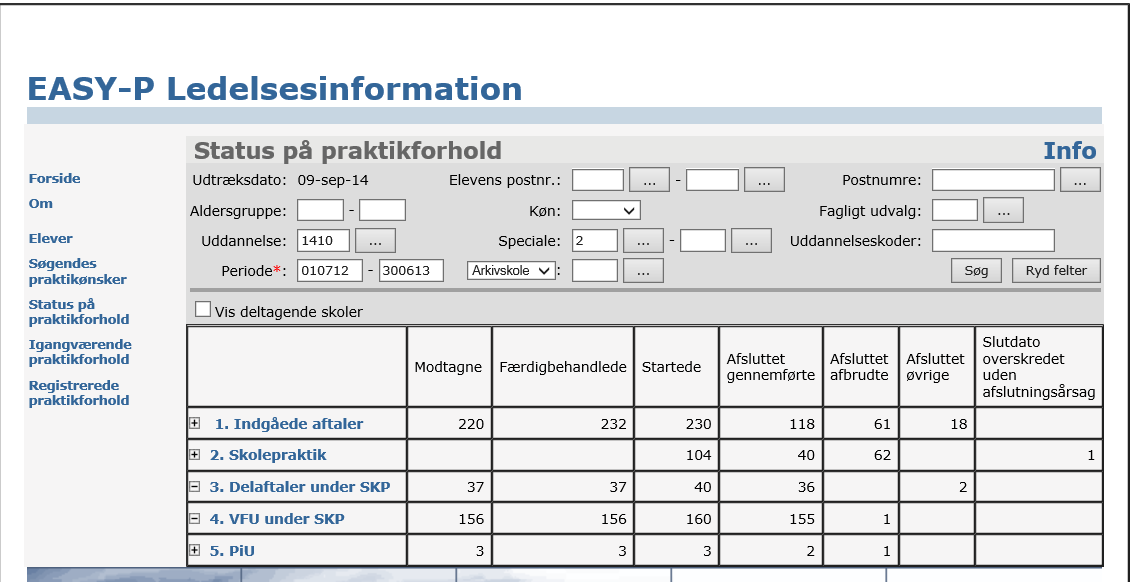 Hvis man satte flueben i ”Vis kun deltagende skoler”, kunne man alligevel risikere at få elle skoler med tidligere. Nu får man kun de deltagende skoler (skoler som er arkivskole på aftalerne)